СУМСЬКА МІСЬКА РАДАVII СКЛИКАННЯ СЕСІЯРІШЕННЯЗ метою попередження виникнення аварійної ситуації з мережею водопостачання житлового будинку, у зв’язку з необхідністю проведення капітального ремонту внутрішньобудинкових інженерних мереж житлового будинку, відповідно до статті 7 Бюджетного кодексу України, керуючись статтями 25, 61 Закону України «Про місцеве самоврядування в Україні», Сумська міська радаВИРІШИЛА:1. Надати дозвіл департаменту інфраструктури міста Сумської міської ради (Яременко Г.І.) на використання коштів з міського бюджету на 2018 рік на проведення капітального ремонту житлового фонду: капремонту внутрішньобудинкових інженерних мереж житлового будинку №10А по вул. Реміснича в м. Суми (розробку проектно-кошторисної документації на капітальний ремонт внутрішньобудинкових інженерних мереж житлового фонду, проведення робіт з капітального ремонту внутрішньобудинкових інженерних мереж житлового фонду, робіт по технічному нагляду по капітальному ремонту внутрішньобудинкових інженерних мереж житлового фонду).2. Організацію виконання даного рішення покласти на заступника міського голови згідно з розподілом обов’язків. Сумський міський голова 	 О.М. ЛисенкоВиконавець: Яременко Г.І._____________Ініціатор розгляду питання – міський голова Проект рішення підготовлено департаментом інфраструктури міста Сумської міської радиДоповідач: Яременко Г.ІЛИСТ ПОГОДЖЕННЯдо проекту рішення Сумської міської ради«Про надання дозволу департаменту інфраструктури міста Сумської міської ради на використання коштів з міського бюджету на 2018 рік на проведення капітального ремонту житлового фонду: капремонту внутрішньобудинкових інженерних мереж житлового будинку №10А по вул. Реміснича в м. Суми»Директор департаменту інфраструктуриміста Сумської міської ради	Г.І. ЯременкоВ.о. начальника відділу юридичногота кадрового забезпечення департаментуінфраструктури міста Сумської міської ради	Н.В. АндрущенкоНачальник правового управлінняСумської міської ради  	О.В. ЧайченкоЗаступник міського голови з питань діяльності виконавчих органів ради	О.І. ЖурбаСекретар Сумської міської ради 	А.В. БарановПроект рішення підготовлений з урахуванням вимог Закону України «Про доступ до публічної інформації» та Закону України «Про захист персональних даних».Г. І. Яременко_______2018 р.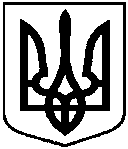 Проектоприлюднено«___» _________2018 р.від                      2018 року №        - МРм. СумиПро надання дозволу департаменту інфраструктури міста Сумської міської ради на використання коштів з 
міського бюджету на 2018 рік на 
проведення капітального ремонту житлового фонду: капремонту внутрішньобудинкових інженерних мереж житлового будинку №10А по вул. Реміснича в м. Суми